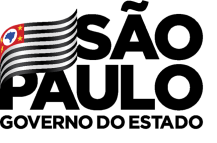 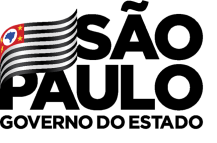 Pauta Formativa:Composição e papel do Conselho de Escola no apoio à Gestão Escolar;A função pedagógica do Conselho de Escola;Sistema de Gestão doConselho de Escola (SGCE).O que é Conselho de Escola?É um órgão consultivo, deliberativo para o processo de gestão democrática na escola. Sua função é acompanhar o desenvolvimento do processo de ensino e de aprendizagem.Função da EquipeGestora da EscolaPossibilitar a articulação com transparência para a interação dos colegiados e associações com vistas à promoção de ações de incentivo e fortalecimento da aprendizagem para todos os  estudantes.DeliberativaRefere-se às tomadas de decisão relativas às diretrizes e linhas gerais das ações pedagógicas, administrativas e financeiras como também o direcionamento das políticas públicas, desenvolvidas no âmbito escolar.ConsultivaRefere-se àemissão depareceres para dirimir dúvidase tomar decisões.Assessorar as questões pedagógicas, administrativas efinanceiras, no âmbito de suacompetência.FiscalizadoraRefere-se ao acompanhamento da gestão pedagógica, administrativa e financeira da unidade escolar, garantindo a legitimidade de suas ações. É importante destacar a ação do Conselho de Escola no acompanhamento dos recursos financeiros que chegam à escola, para a fiscalização da execução e concretização da Proposta Pedagógica.MobilizadoraRefere-se ao estímulo a comunidade escolar e local com vistas a ampliar a participação na vida escolar e na melhoria da qualidade do ensino, do acesso, permanência e aprendizagem dos estudantes.PedagógicaRefere-se ao acompanhamento das ações educativas desenvolvidas pela unidade escolar e propõe alternativas para as defasagens da aprendizagem com foco no desenvolvimento integral do estudante.Ela está presente em todos os espaços da unidade escolar quando estimulao desenvolvimento de ações inovadoras eressignifica saberes e valores.Funçãodo Conselho de EscolaDesenvolver a prática educativa em articulação com a APM, onde o processo de ensino e de aprendizagem seja atarefa mais importante da escola.Funçãoda Associação de Paise Mestres - APMA APM é uma associação civil com personalidade jurídica na qual uma das funções é articular-se com o Conselho de Escola nas tomadas de decisões quanto a utilização dos recursos públicos recebidos para atendimento das ações contempladas na proposta pedagógica para melhoria da aprendizagem dos estudantes.Funçãodo Grêmio EstudantilÉ uma entidade representativa dos estudantes que tem como uma das incumbências estabelecer parcerias com o Conselho de Escola e APM para o engajamento de ações que representem às vontades e as necessida des dos estudantes no desenvolvim ento das atividades culturais, esportivas, sociais e de cidadania.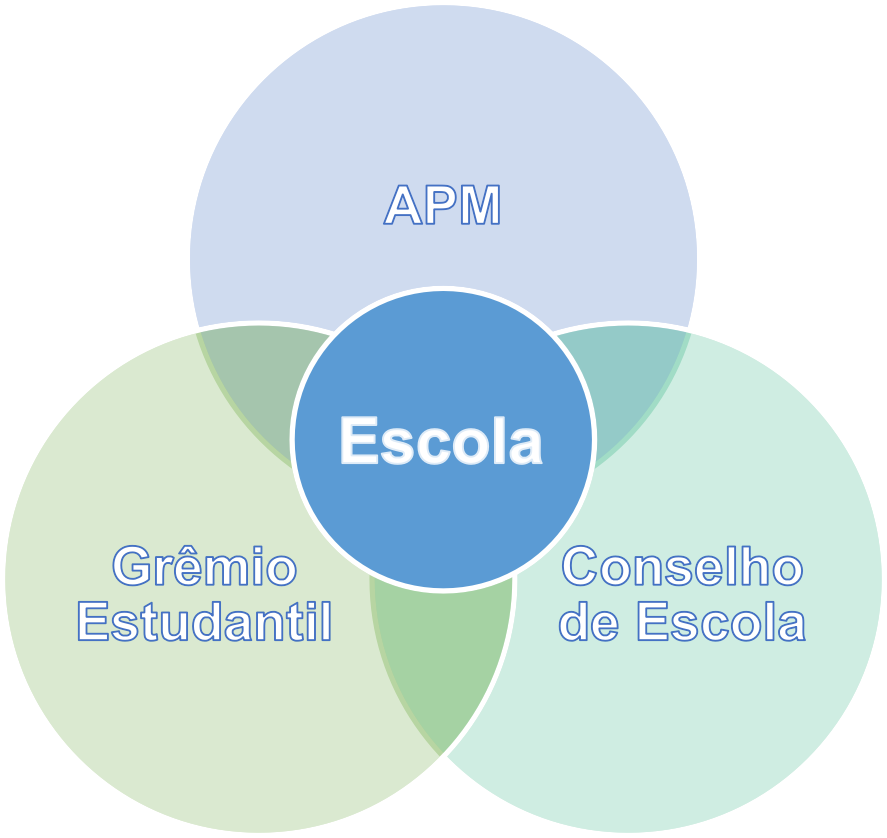 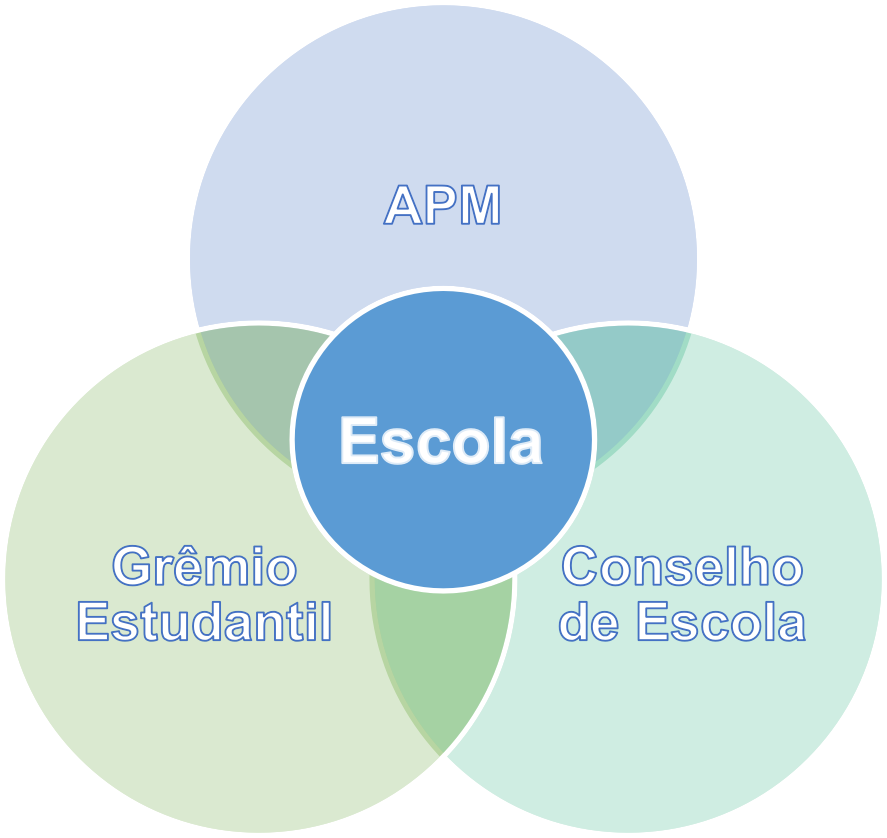 Composição do Conselho de Escola no apoio à GestãoRespeitando a composição paritária conforme o artigo 95 da Lei Complementar 444/85:40% de docentes5% de especialistas5% de funcionários25%	de	responsáveis	de alunos25% de alunosQual o papel do Conselho de Escola na Gestão Escolar?Importante canal de comunicação para o fortalecimento da gestão democrática, garante a legitimidade da participação ativa de todos os segmentos da escola (gestores, professores, funcionários, estudantes e seus responsáveis).Quais as atribuições do Conselho de Escola?Deliberar sobre:diretrizes e indicadores da escola;a priorização de aplicação de recursos;alternativas para questões denatureza administrativa e pedagógicas;projetos de atendimento ao estudante;programas especiais com integração escolafamília - comunidade;criação das associações e entidades representativas da escola;designação ou dispensa do vice-diretor daescola;penalidades disciplinares sempre respeitando as legislações vigentes.Quais as atribuições do Conselho de Escola?Elaborar :	o calendário e o regimento escolar de acordo com as normas do CEE e legislação vigente.Apreciar:Relatórios anuais da escola analisando seu desempenho e metas estabelecidas.Escola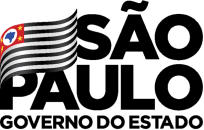 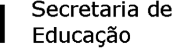 Quem caminha sozinho pode até chegar mais rápido, mas aquele que vai acompanhado, com certeza vai mais longe. 	Clarice Lispector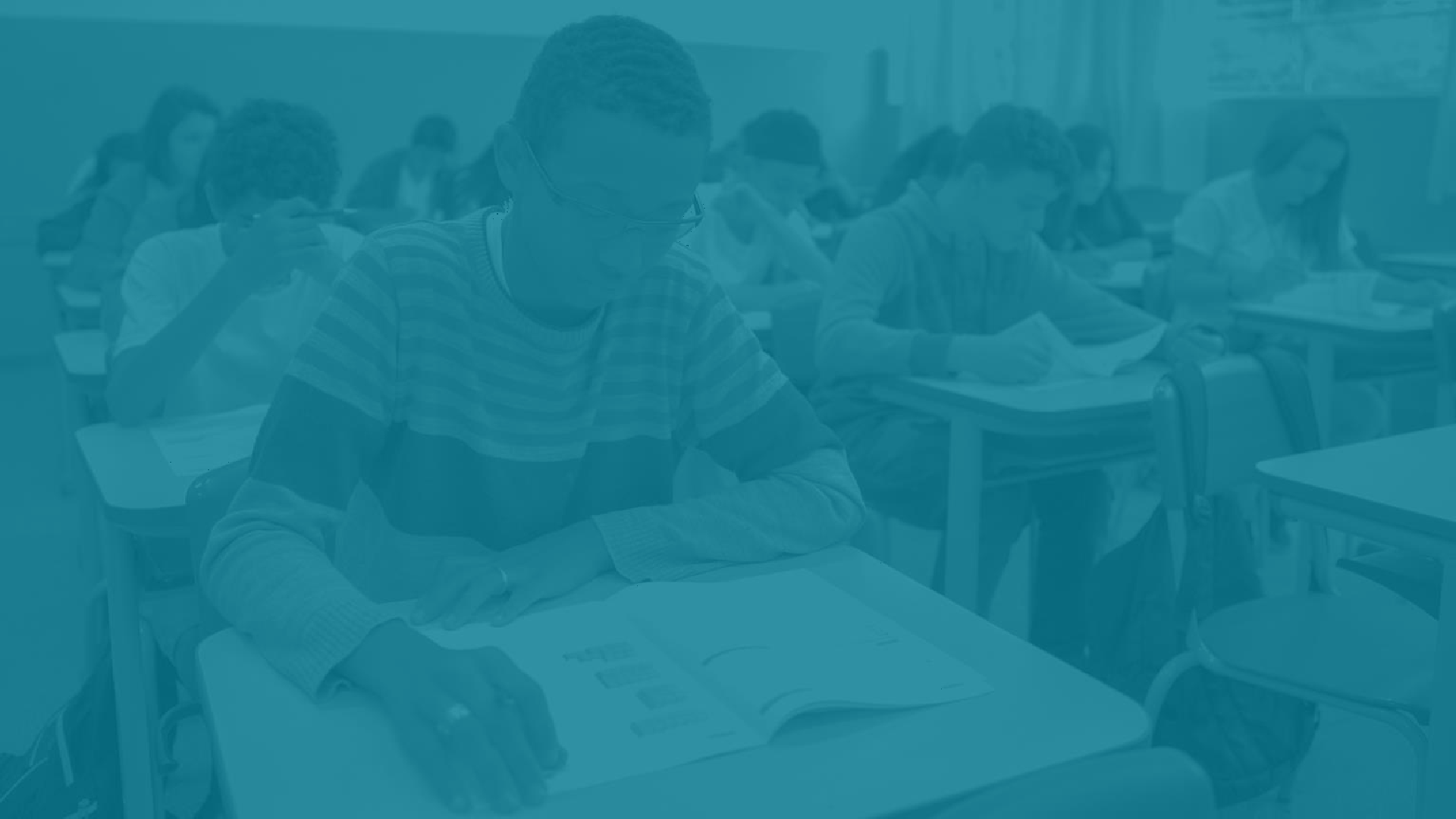 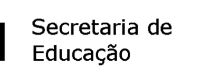 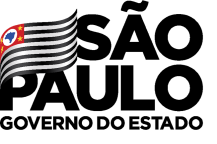 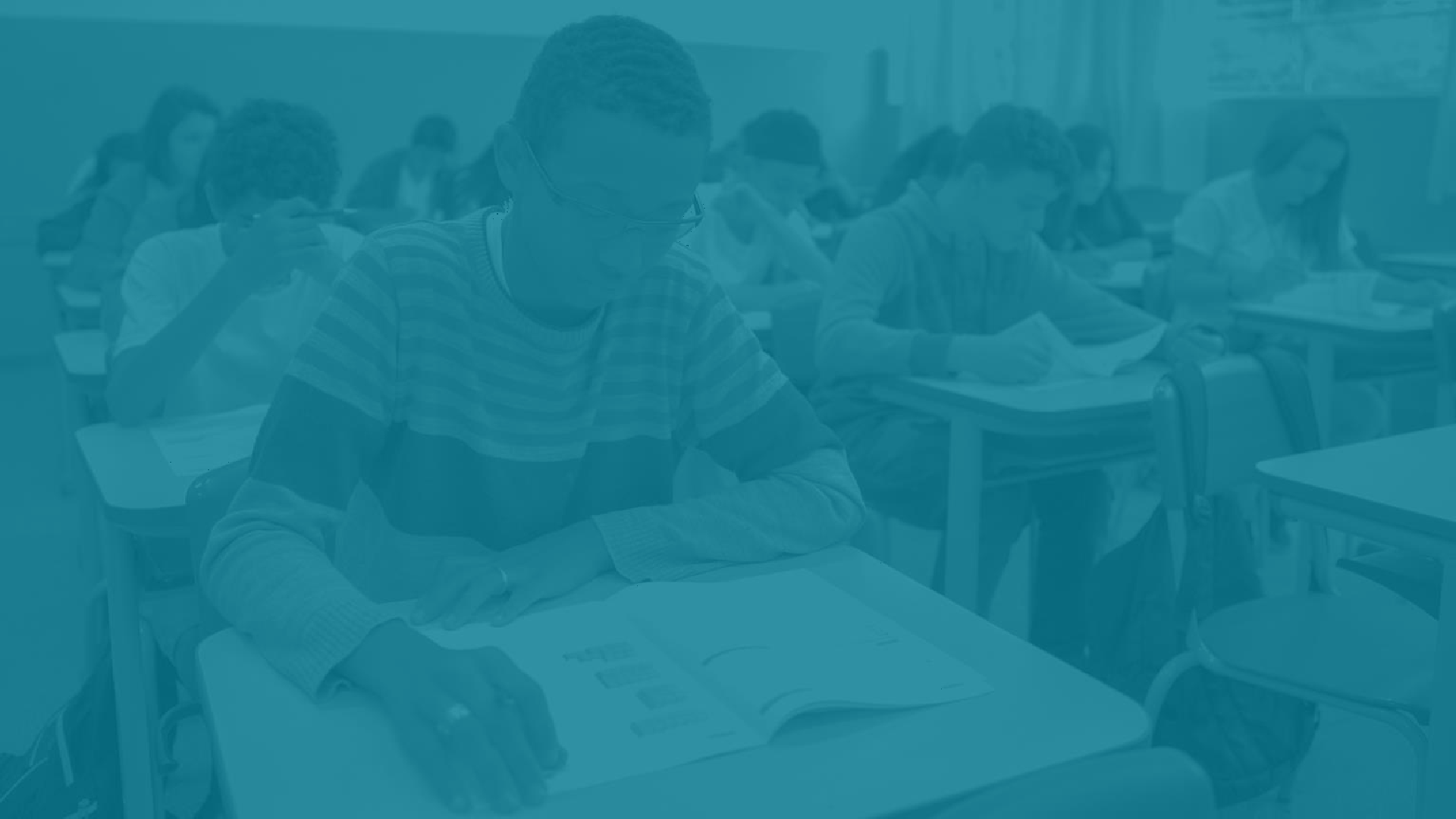 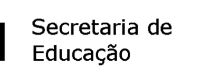 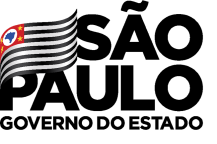 Obrigado!